            МБУ «Атаманская поселенческая библиотека»                                       Ноябрь  2022 годаНАРКОМАНИЯ – НАША ОБЩАЯ  БЕДА!  Наркотики выбирают свои жертвы  Среди самой молодой части человечества.  Однажды овладев молодыми,  Они ведут их одной дорогой – к смерти.                                                     Ж. ШиракТы пробуешь наркотики потому, что хочешь быть взрослым,сильным и свободным?Наркотики никогда не решат ни одной твоей проблемы любви,творчества, работы, душевной тревоги. Ты уйдешь « в себя», апроблемы останутся нерешенными. Правда со временем проб-лемы исчезнут, но …  вместе с тобой.Дорогой друг! Предлагаем тебе для просмотра обзор фильмов. «Бывших не бывает»  научно – популярный фильм   12+.                        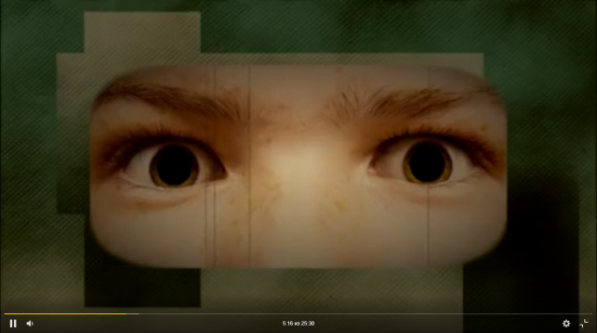 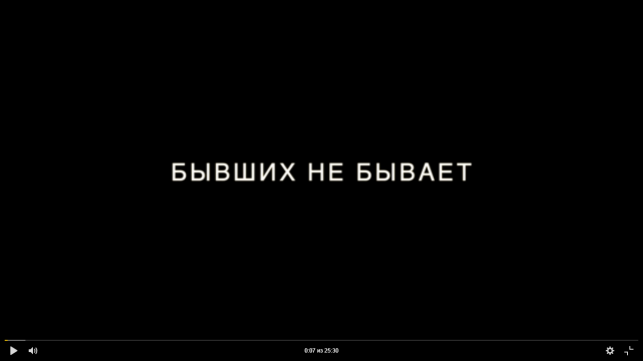 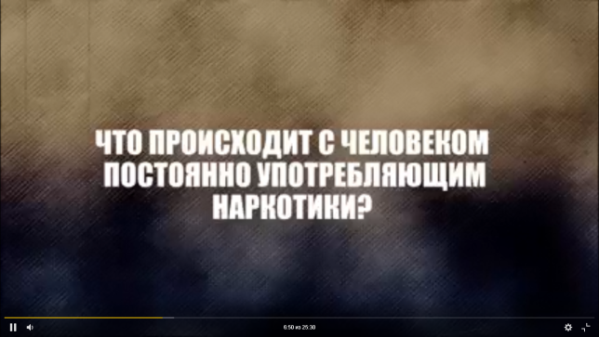 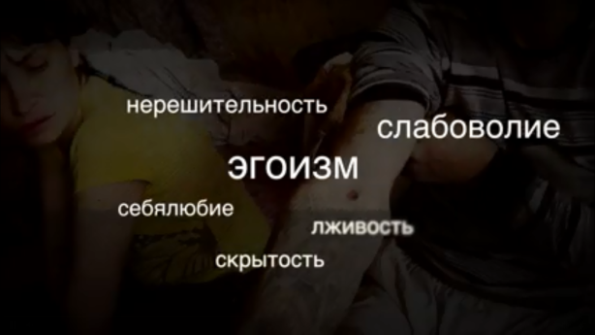 Автор сценария и режиссер Ильдар Исмагулов. Цель данного научно – популярного фильма предотвратить употребление наркотических веществ, показать последствия человеческого организма после употребления наркотических веществ. "Зависимость"                           12+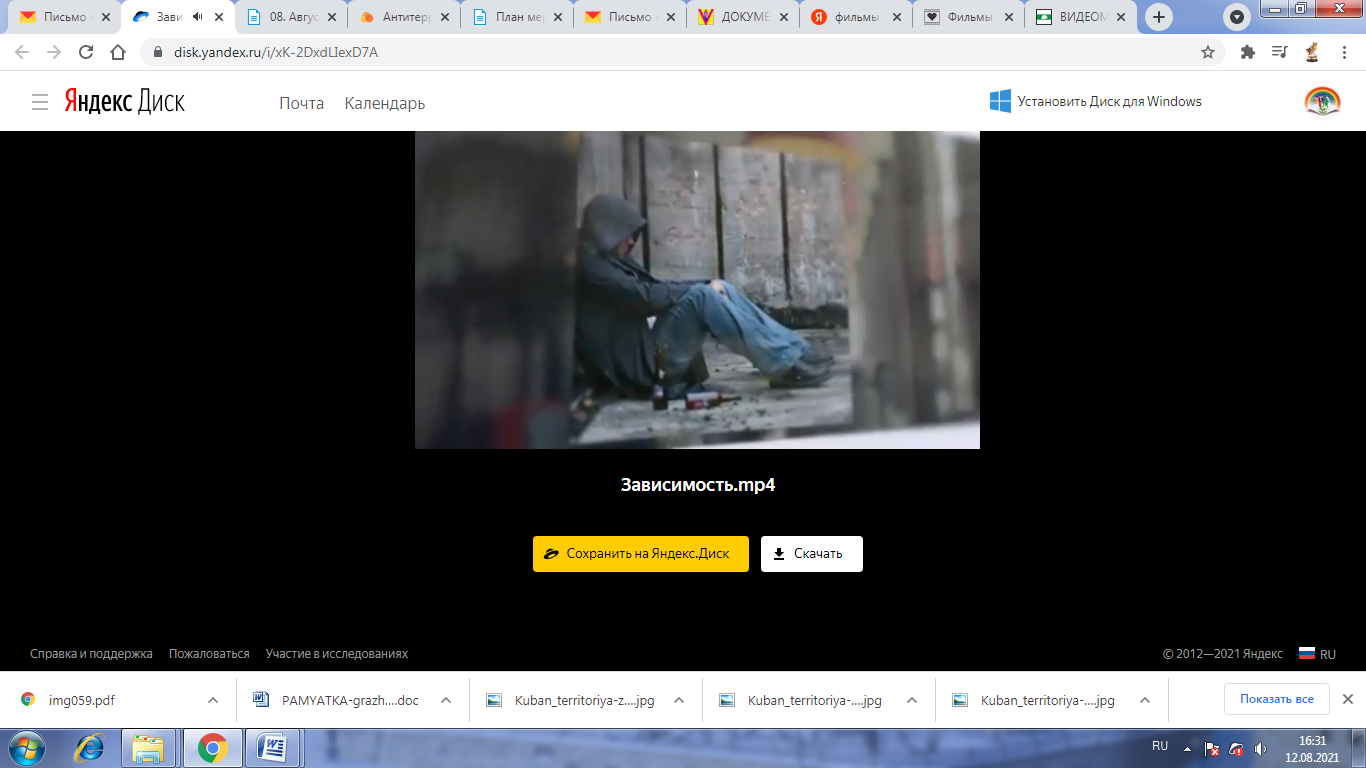 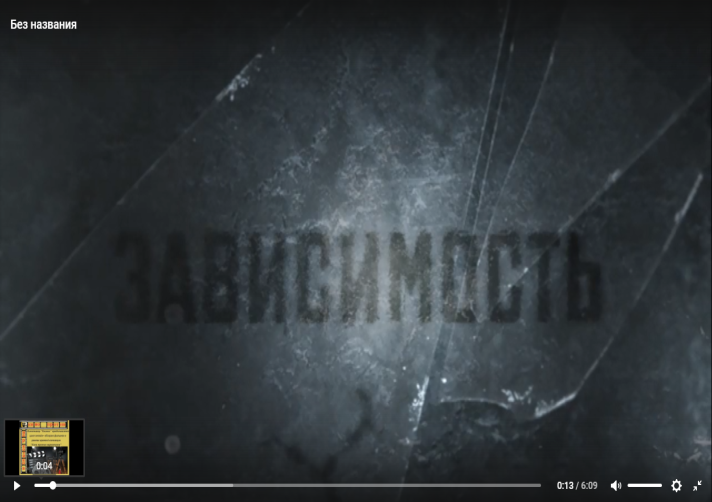 Проблема наркомании широко раскрывается в художественном и документальном кинематографе. Документальные фильмы рассказывают о разных видах наркотиков, опасности, которую они представляют для здоровья.
В рамках краевой киноакции "Кино против наркотиков" предлагаем вам фрагмент фильма "Зависимость", который раскрывает очень актуальную тему зависимости от наркотиков и ее последствия.Во всем мире наркоманию справедливо считают преимущественно молодежным   явлением, вследствие недостатка жизненного опытадети и подростки не устойчивы к наркотическому  давлению среды и  наркотическому соблазну.  Поэтому  приобщение  к  наркотикампроисходит  именно в подростково-юношеском возрасте и значите-льно реже – в более старшем.                 ДОРОГИЕ  ЮНЫЕ  ДРУЗЬЯ!ПОМНИТЕ! ВЕДЬ ЖИЗНЬ – ЭТО ВАШ  САМЫЙ                     ДРАГОЦЕННЫЙ   ДАР!